Sosnovskykh Andriy ViktorovichExperience:Position applied for: MasterDate of birth: 23.02.1964 (age: 53)Citizenship: UkraineResidence permit in Ukraine: YesCountry of residence: UkraineCity of residence: MykolayivContact Tel. No: +38 (051) 224-13-20 / +38 (067) 273-77-44E-Mail: voyager-64@mail.ruSkype: voyager808U.S. visa: Yes. Expiration date 11.08.2020E.U. visa: NoUkrainian biometric international passport: Not specifiedDate available from: 20.12.2017English knowledge: ModerateMinimum salary: 11000 $ per month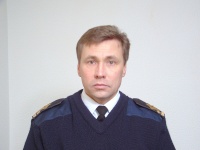 PositionFrom / ToVessel nameVessel typeDWTMEBHPFlagShipownerCrewingMaster08.03.2017-10.08.2017CAPE NORMANDYBulk Carrier180000-PANAMAK-LINESTARGATEMaster22.11.2016-05.11.2016Cape BritanniaBulk Carrier180000-PANAMAK-LINESTARGATEMaster22.09.2015-03.03.2016CAPE NORMANDYBulk Carrier180000-PANAMAK-LINESTARGATEMaster09.11.2014-08.05.2015Cape NormandyBulk Carrier180000-PANAMAK-LINESTARGATEChief Officer27.10.2014-25.10.2014CAPE CELTICBulk Carrier180000-PANAMAK-LINESTARGATEChief Officer23.06.2013-11.11.2013CAPE CELTICBulk Carrier180000-PANAMAK-LINESTARGATEChief Officer13.11.2012-10.03.2013CAPE BRITANNIABulk Carrier180000-PANAMAK-LINESTARGATEChief Officer09.10.2011-13.05.2012SIFNOSBulk Carrier570007600LIBERIAGOLDENPORTGOLDENPORTChief Officer09.12.2010-28.05.2011MILOSBulk Carrier570007600LIBERIAGOLDENPORTGOLDENPORTChief Officer15.01.2010-15.06.2010ENERGY RANGERBulk Carrier450007800ISLE OF MANENTERPRISESSTARLINE MARINEChief Officer26.07.2009-13.12.2009BAY RANGERBulk Carrier450007800ISLE OF MANENTERPRISESSTARLINE MARINE